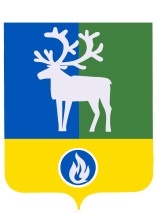 СЕЛЬСКОЕ ПОСЕЛЕНИЕ СОСНОВКАБЕЛОЯРСКИЙ РАЙОНХАНТЫ-МАНСИЙСКИЙ АВТОНОМНЫЙ ОКРУГ – ЮГРААДМИНИСТРАЦИЯ СЕЛЬСКОГО ПОСЕЛЕНИЯ СОСНОВКАПроектПОСТАНОВЛЕНИЕот          2020  года                                                                                                             № О внесении изменения в приложение к постановлению администрации сельского поселения Сосновка  от 23 декабря 2013 года № 110В соответствии с подпунктом 4 части 1 статьи 14 Федерального закона от 6 октября 2003 года № 131-ФЗ «Об общих принципах организации местного самоуправления в Российской Федерации», пунктом 4 части 1 статьи 6 Федерального закона от 7 декабря 2011 года № 416-ФЗ «О водоснабжении и водоотведении», постановлением Правительства Российской Федерации от 5 сентября 2013 года № 782 «О схемах водоснабжения и  водоотведения», уставом сельского поселения Сосновка                          п о с т а н о в л я ю:1. Внести в приложение «Схема водоснабжения и водоотведения сельского поселения Сосновка» к постановлению администрации сельского поселения Сосновка от  23 декабря 2013 года № 110 «Об утверждении схемы водоснабжения и водоотведения сельского поселения Сосновка» изменение, изложив его в редакции согласно приложению к настоящему постановлению.2. Опубликовать настоящее постановление в бюллетене «Официальный вестник сельского поселения Сосновка», а также разместить на официальном сайте органов местного самоуправления сельского поселения Сосновка в информационно-телекоммуникационной сети «Интернет».3. Настоящее постановление вступает в силу после его официального опубликования.Глава сельского поселения Сосновка                                                                   С.И. Толдонов